   ЗАЯВЛЕНИЕ        Прошу зачислить меня на курсы подготовки (переподготовки) водителей транспортных средств, осуществляющих перевозки опасных грузов в соответствии с Европейским соглашением о международной дорожной перевозке опасных грузов, с прохождением следующих курсов:(нужное подчеркнуть)    О себе сообщаю следующее:1.Фамилия __________________________ Имя ____________________ Отчество________________________2.Дата и год рождения «_______» ____________________ _________г. Паспорт серия ____________________№ ________________, выдан «________» __________________ __________г. ______________________________                                                                                                                                                                                               кем______________________________________________________________________________________________________3. Водительское удостоверение № _________________________, категории (подкатегории)_______________ выдано «_______» _____________ _______г.___________________________________________________________                                                                                   кем4. Стаж работы водителем категории _____________ с «_______» _______________________ ____________г.5. Свидетельство-ДОПОГ водителя ( если выдавалось) действительно до «______»_____________ _______г.6. Адрес регистрации (по паспорту) ___________________________________________________________________________________________________________________________________________________________7. Плательщик за обучение _____________________________________________________________________                                       наименование организации или ФИО физического лица8.  В соответствии с федеральным законом №152-ФЗ «О персональных данных» своей волей и в своем интересе Заявитель дает согласие на обработку и использование персональных данных в целях обучения по программе.9. К заявлению прилагаю копии документов, подтверждающих право на обучение по соответствующей программе: копия паспорта, копия водительского удостоверения, копия действительного ДОПОГ-свидетельства (при переподготовке).Подпись заявителя _____________________________             Дата «_________» _________________ ___________г.Контактный телефон ___________________________              Email __________________________________________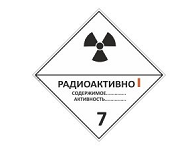 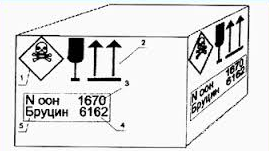 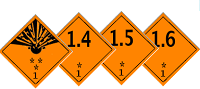 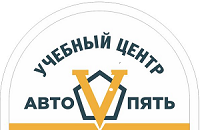 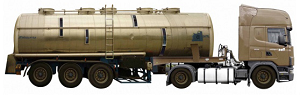 